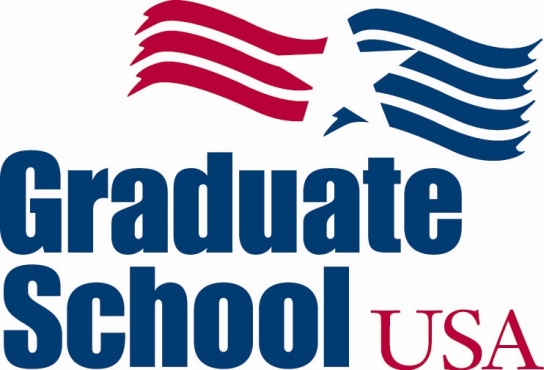 Office of Financial AidGraduate School USA Cost of Attendance Worksheet 2015-2016Graduate School USA600 Maryland Ave SWWashington, DC 20024                                                            Billed CostOut - Of - Pocket CostsBilled Costs                   $5075This is an estimate for Tuition, Fees and Books. Other charges can be billed such application fee, memberships (requirements for curriculum), etc.Minus Stafford Loan (s)$Interest Rates: Stafford loan has a, fixed rate and a 6 month grace period prior to beginning repayment.Minus Grant (s)$Sum of all Institutional, Federal and State Funds.Amount Owed(Estimated)$Estimated semester cost after aid.Federal Work  Study(If eligible)$                             Students find a job on-campus and they are paid bi-weekly. Used for personal expenses.Managing Semester CostsThe options below offer ways to manage or off-set the semester costs that are not otherwise met by financial aid. This is for informational purposes only; there are no requirements to use any of these options.Payments 
Students have three payment options: (1) pay in full at the time of registration, (2) use a voucher or purchase order from a sponsor or employer, or (3) participate in the deferred payment plan. Payment in full at the time of registration can be done by mail (in the form of a check, money order, cashier's check, or third-party vendor purchase order) or in person at the Bursar's Office. Third-party sponsor payments (e.g., employers) may be made via check, credit card, electronic funds transfer, voucher, or contract. Credit card payments may be done by phone and voucher; contracts can be faxed to the Bursar's Office (fax number: [202] 479-2501). The following conditions apply to students participating in the deferred payment plan: The student must have been accepted into the Graduate School USA Academic Program and have a current registration.The student must be at least eighteen (18) years of age to elect a deferred payment plan. If the student is under 18, a parent or other adult must make the election.The student must be in good academic standing with the School.All prior balances must be paid in full in order to be eligible. The minimum amount to be paid in installments must be $400 or greater.Students must follow the established guidelines for participation and payments.Questions? Contact the Bursar Office at (202) 314-3353.